TEACHING SCIENCEto ImmigrantsCLASSIFICATION ScienceSelect the mammal.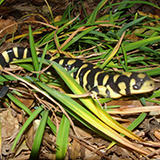 tiger salamander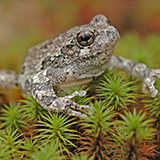 gray tree frog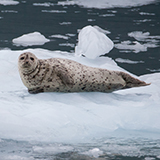 harbor seal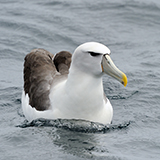 albatrossSelect the amphibian.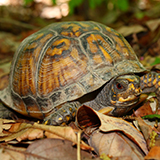 box turtle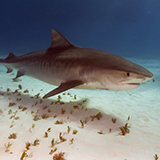 tiger shark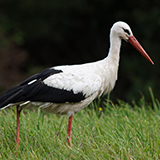 white stork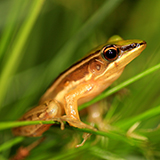 grass frogSelect the fish.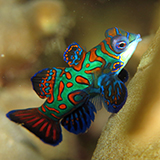 mandarinfish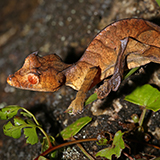 leaf-tailed gecko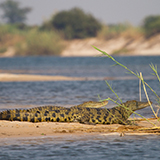 Nile crocodile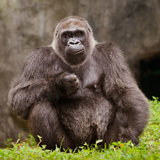 western gorillaExplanationFish live underwater. They have fins, not limbs.A mandarinfish is a fish. It lives underwater. It has fins, not limbs.Mandarinfish often live near coral reefs. They eat small worms, snails, and fish eggs.A leaf-tailed gecko is a reptile. It has scaly, waterproof skin.Many geckos have special pads on their toes. The pads help them climb up plants and rocks.A Nile crocodile is a reptile. It has scaly, waterproof skin.Crocodiles hunt their prey in or near water.A western gorilla is a mammal. It has fur and feeds its young milk.Gorillas live in groups called troops. The largest male in the troop is usually the leader.